Герої Не ВмираютьHeroesDo Not Die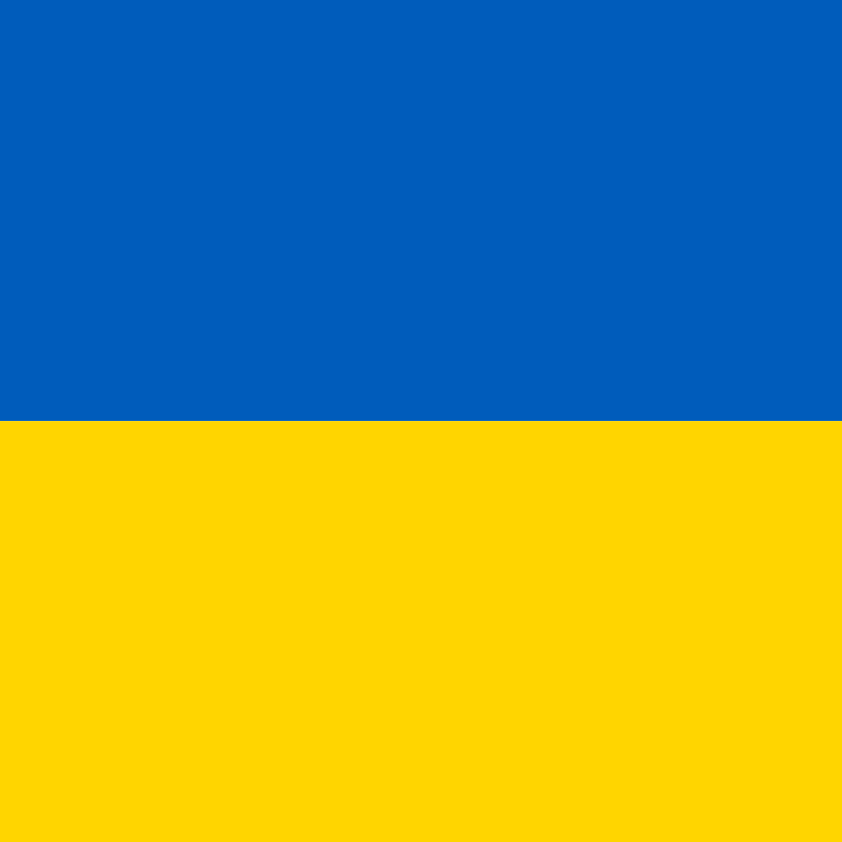 